This form will be used in the travel approval process for confirmed scholarship recipients. Please notify us of any changes up to the time of travel as this may require a resubmission of the application. JUSTIFICATIONUse your scholarship application to fill in details of travel justification. These details are to be refined and further developed as required by your selection panel representative and sponsor representative. What is the title of your study tour? Begin typing your study tour title here.What is the main focus of your study tour?Begin typing your main focus here.How will your study tour link to the syllabuses / courses you are teaching?Begin typing your study tour links here.How will your students benefit from your engagement with this professional experience?Begin typing student benefits here.BUDGETPlease estimate the costs associated with your study tour in Australian dollars.STUDY TOUR: RESEARCH ITINERARY (Funded activities)(completed in one block)Scholarship funding can be allocated for up to 35 days of activities, including time to research and time (up to 7 days) to disseminate/share findings. Funded research activities are to be completed in one block. Funded dissemination activities are to occur within 90 days of research completion. Please indicate any intended funded activities below, re-numbering days as appropriate up to 35 maximum.STUDY TOUR: DISSEMINATION ITINERARY (funded activities)(up to 7 days, completed within 90 days of research activity conclusion)STUDY TOUR: FOLLOW-UP (non-funded activities)In fulfillment of scholarship expectations and Terms and Conditions, recipients will:submit their research report within 90 days of research activity conclusion,make a presentation in relation to scholarship experiences to their scholarship sponsor (as arranged by Business Engagement and Development team), andundertake dissemination activities outside of formal scholarship arrangements.Please indicate any intended non-funded dissemination activities below. Begin listing non-funded dissemination here.DECLARATIONI declare that the information supplied is complete and correct. I will provide notification of any changes up to the time of travel.ENDORSEMENTThe study tour itinerary and activities must be endorsed by your selection panel representative and sponsor representative before submitting the form to the scholarship secretariat for final approval.Recipient is to submit the completed form to premierscholarships@det.nsw.edu.au for final approval. 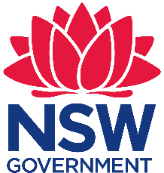 NSW Premier’s Teacher ScholarshipsRecipient Study Tour Itinerary and Activities Recipient name: Travel (flights/car hire/public transport)$Accommodation $Food $Conference / Tour / Visit costs$Travel insurance$Dissemination (sharing findings – up to 7 days)$Other (please provide details)$TOTAL:$DayDateItineraryOvernight location1234567891011121314151617181920212223242526272829303132333435DayDateItineraryOvernight location29303132333435Recipient Signature:Date:Selection panel representative name:Signature & Date:Sponsor representative name:Signature & Date: